ПРОЕКТ НА ДОГОВОРАПРОЕКТ НА ДОГОВОРДнес ………………….2019 год., в гр. София се сключи настоящият договор между:“Софийска вода” АД, рег. в Търговския регистър към Агенцията по вписванията с ЕИК 13017500 и седалище и адрес на управление: гр. София 1766, район Младост, ж.к. Младост 4, ул. “Бизнес парк” №1, сграда 2А,  представлявано от Васил Тренев, в качеството му на Изпълнителен Директор наричано за краткост в този договор ВЪЗЛОЖИТЕЛ; и„………………………………………………….“, регистриран в Търговския регистър към Агенцията по вписванията с ЕИК …………………………………., надлежно представляван от …………………….. в качеството му на …………………, наричано по-долу в договора за краткост ИЗПЪЛНИТЕЛ;Предмет на договора е: Застраховане по застраховки „Трудова злополука“ и групова рискова застраховка „Живот“, съгласно одобрено от Възложителя техническо-финансово предложение на Изпълнителя, което е неразделна част от настоящия Договор.Изпълнителят приема и се задължава да извършва работите, предмет на настоящия договор, в съответствие с изискванията на договора.В съответствие с качеството на изпълнението на задълженията по договора Възложителят се задължава да заплаща на Изпълнителя цените по договора по начина, посочен в Раздел Б: „Цени и данни”.Следните документи трябва да се четат и да се тълкуват като част от настоящия Договор и имат предимство в посочения по-долу ред: Договор;Раздел А: Техническо задание – предмет на договора и техническото предложение на изпълнителя;Раздел Б: Цени и данни;Раздел В: Специфични условия на договора;Раздел Г: Общи условия за съответните видове застраховки, специфични условия за съответните видове застраховки, ако има такива;Приложения, ако има такива.Изпълнителят извършва работите, предмет на Договора, на местата, посочени в Раздел А: Техническо задание – предмет на договора. Преди извършване на работи, предмет на Договора, Изпълнителят или негов представител трябва да се свърже с Контролиращия служител или негов представител за указания относно изпълнението им.Договорът се сключва за срок от 12 (дванадесет) месеца и влиза в сила, считано от 01.07.2019 г. В случай че договорът се сключи след 01.07.2019 г., то срокът му започва да тече, считано от датата на подписването му.  Максималната (прогнозна) стойност на договора е в размер на годишната премия с включени всички възможни опции.Когато към момента на изтичане на срока на настоящия договор възложителят не разполага с текущ договор за възлагане на дейностите, предмет на настоящия договор, настоящият договор се подновява за срок до сключване на нов договор, но с не повече от 3 месеца, със стойност на подновяването до 11 875,00 лв. без ДДС.Изпълнителят има възможност да предлага на възложителя по-ниски цени или по-изгодни за възложителя условия от заложените по договора в ценовата таблица. Изпълнителят изпраща писмено предложението си, което се одобрява от контролиращия служител по договора от страна на възложителя.Изпълнителят е представил/внесъл гаранция за изпълнение на настоящия Договор, в размер на 3% от стойността на договора, без опции/подновявания. Гаранцията за изпълнение на договора е с валидност, считано от датата, от която стартира срокът на договора до изтичането му, без да включва срока за удължаване (опция).В случай че изпълнителят в офертата си се е позовал на капацитета на трето лице, за изпълнението на поръчката изпълнителят и третото лице, чийто капацитет е използван за доказване на съответствие с критериите, свързани с икономическото и финансовото състояние, носят солидарна отговорност.Възложителят приема Общите условия на участника по съответните видове застраховки, като заложените условия в настоящата документация се считат за индивидуални клаузи между страните и се прилагат с предимство. В случай че изпълнителят е обявил в офертата си ползването на подизпълнител/и, то той е длъжен да сключи договор/и за подизпълнение.* Контролиращ служител по договора от страна на Възложителя: ...............................................................................................................* Контролиращ служител по договора от страна на Изпълнител: ...............................................................................................................Настоящият Договор се сключи в два еднообразни екземпляра, по един за всяка от страните, въз основа и в съответствие с българското право.*Попълва се от Възложителя на етап подписване на договора.РАЗДЕЛ А: ТЕХНИЧЕСКО ЗАДАНИЕ – ПРЕДМЕТ НА ДОГОВОРАРАЗДЕЛ А: ТЕХНИЧЕСКО ЗАДАНИЕ – ПРЕДМЕТ НА ДОГОВОРАОбщи изискванияИзпълнителят осигурява застрахователно покритие „Живот“ и застрахователно покритие за риск „трудова злополука“, като издава отделни полици за всеки вид застраховка: групова рискова застраховка „Живот“ и „Трудова злополука”.Изпълнителят трябва да осигурява 24 часово (денонощно) покритие на застрахованите рискове по групова рискова застраховка „Живот“, включително покритие както за трудова, така и за нетрудова (битова) злополука.Изпълнителят изплаща застрахователно обезщетение на застрахованото лице по посочените застраховани рискове при представянето на минимално необходимите документи за доказване на  настъпило застрахователно събитие.Изпълнителят дължи изплащане на застрахователното обезщетение в срок съгласно Общите условия по застраховката, но не по-дълъг от петнадесет  дни от представянето на необходимите документи.При всяко изплащане на обезщетение Изпълнителят се задължава да уведомява застрахователния брокер писмено в рамките на до 5 работни дни от превеждане на сумата, а в случай на отказ Изпълнителят се задължава да изпрати писмен отговор за основанието на отказа до ползващото се лице и обобщена информация за мотивите за отказа до застрахователния брокер. От своя страна, брокерът се задължава да уведомява Възложителя на периодична база, но поне веднъж месечно за статуса на заведените щети.Застрахователната компания приема да изпраща на Застраховащия обобщени (неперсонифицирани) справки за всяко изминало шестмесечие за използваните услуги по настоящия договор чрез обслужващия брокер.Задължителната застраховка за риск „Трудова злополука” се осигурява съгласно изискванията по Наредбата за задължително застраховане на работниците и служителите за риск „Трудова злополука” (обн. в ДВ бр. 15 от 17.02.2006 г., изм. и доп., бр. 68 от 2006 г.; изм., бр. 46 от 2007 г. и бр. 5 от 2010 г. доп., бр. 19 от 2.03.2018 г.). Посредничеството на настоящия договор ще се осъществява със застрахователния брокер “Марш” ЕООД, ЕИК 130404971 (Брокера).В случай на промяна на брокера в срока на настоящия договор, Възложителят писмено уведомява изпълнителя за настъпилата промяна.Изпълнителят договаря с брокера на Възложителя възнаграждението по договора, представляващо част от общата сума по договора.ЗАДЪЛЖИТЕЛНА ЗАСТРАХОВКА ЗА РИСК „ТРУДОВА ЗЛОПОЛУКА”Лимит в агрегат за едно събитие: равен на застрахователната сума с ориентировъчен размер: 110 млн. лева приблизително. Точният размер следва да се определи към момента на сключване на застрахователната полица. Лимит за всеки застрахован: съгласно Таблицaта по-долу „ПОКРИТИЕ СЪГЛАСНО ЧЛ.55 АЛ.1 И 2 ОТ КОДЕКСА ЗА СОЦИАЛНО ОСИГУРЯВАНЕ.Застрахователят се съгласява да изплаща обезщетения при призната от НОИ трудова злополука в резултат на събития, настъпили вследствие на излагане на опасност, преднамерено действие или непредпазливост от страна на застрахования, независимо дали под формата на самонадеяност или небрежност, както и когато застрахованото лице с действията си е нарушило законов или подзаконов нормативен акт.Застраховани лица: ориентировъчен брой на служителите – 850 лица приблизително. Точният брой следва да се определи съгласно списък на професиите и длъжностите, които трябва да бъдат застраховани за риска „Трудова злополука“ към момента на сключване на застрахователната полица. Време на действие – покритие в работно време, включително основното място на живеене или до друго допълнително място на живеене с постоянен характер; мястото, където осигуреният обикновено се храни през работния ден; мястото за получаване на възнаграждение.Териториална валидност: Цял свят.Тази застраховка се сключва в съответствие с изискванията на Наредбата за задължително застраховане на работниците и служителите за риск „трудова злополука”, обн. ДВ, бр.15 от 17.02.2006 г. Определението на риска „трудова злополука” е в съответствие с чл.55 ал.1 и ал.2 от Кодекса за социално осигуряване (КСО).Застрахователят приема да покрива лица (служители на Застраховащия)  с намалена загуба на работоспособност, независимо дали е под или над 50%.За дата на събитието се счита датата на настъпване на злополуката.Всички новоназначени служители през периода на застраховката са автоматично покрити от датата на назначаване.За напусналите служители застраховката се прекратява от момента на прекратяване на трудовия им договор.Изравняването на застрахователната премия се извършва в края на договора, до 15 дни след изтичане на застрахователния договор, като Застрахованият представя актуализиран списък на застрахованите лица по настоящия договор, който включва напусналите и новоназначени служители, както и датата им на назначаване/ напускане, както и актуална информация за общия фонд работна заплата по месеци за срока на действие на договора.Стойностите, указани в таблицата по-долу, представляват Застрахованите суми за всяко едно лице за указаното покритие при посочената териториална валидност и сроковете. ТАБЛИЦА: ПОКРИТИЕ СЪГЛАСНО ЧЛ.55 АЛ.1 И 2 ОТ КОДЕКСА ЗА СОЦИАЛНО ОСИГУРЯВАНЕ.ГРУПОВА РИСКОВА ЗАСТРАХОВКА “ЖИВОТ“Лимит в агрегат за едно събитие: 50 000 лева за риск „Смърт от злополука или заболяване”.Лимит за всеки застрахован: съгласно Таблица на застрахователните лимити по-долу.Застраховани лица: 1180 лица приблизителен брой. Период на покритие на застраховката – 24 часа в денонощието, до 365 дни.Териториална валидност: Цял свят.Самоучастие няма да се прилага.В Таблицата по-долу е посочено минималното застрахователното покритие (рискове и лимити), което Изпълнителят следва да се осигури. Изпълнителят може да прилага по-високи нива на покритие и допълнителни застрахователни рискове, в случай че е оферирал такива в офертата си. Застраховат се лица с намалена загуба на работоспособност, независимо дали е под или над 50%, като се допуска размерът на застрахователната сума за тези лица да се промени в зависимост от %, присъден от ТЕЛК за намалена работоспособност. Застрахователната сума на лице с ЕР на ТЕЛК с намалена работоспособност от 50% и над 50% е равна на застрахователната сума, намалена с %, присъден от ТЕЛК намалена неработоспособност. Застрахователната сума на лица с ЕР на ТЕЛК за 50% и повече процента не може да е по-голяма от 50% от основната Застрахователна сума по този договор.ТАБЛИЦА НА ЗАСТРАХОВАТЕЛНИТЕ ЛИМИТИИзпълнителят определя и изплаща застрахователните обезщетения за трайна неработоспособност в размер на процент от застрахователната сума, отговарящ на процента неработоспособност съгласно експертното решение на ТЕЛК/НЕЛК. При пълна трайна неработоспособност  се изплаща 100% от застрахователната сума.За дата на събитието се счита датата на настъпване на злополуката и/или диагностициране на заболяването. Степента на трайно намелената загуба на получените увреждания в резултат на Злополука и/или Заболяване може да бъде удостоверена до 1 една година от датата на събитието.Изпълнителят определя и изплаща застрахователни обезщетения по рискове „счупени кости“, „изгаряния“ и „оперативна намеса в болнично заведение вследствие злополука или заболяване“ съгласно своите таблици за платими суми, като задължително включва тези таблици в офертата си. Ако през периода на застраховката Застрахованото лице претърпи Злополука или Заболяване, които пряко и независимо от други причини доведат до Временна загуба на работоспособност (започнала през периода на застраховката), Застрахователят заплаща на Застрахованото лице сумата, описана в ТАБЛИЦАТА НА ЗАСТРАХОВАТЕЛНИТЕ ЛИМИТИ. Изпълнителят покрива за риска „Злополука“ уврежданията, довели до временна загуба на работоспособност, когато те са се проявили по време на периода на застраховката, дори ако датата на злополуката предхожда началото на договора.Ако през периода на застраховката Застрахованото лице получи Телесно нараняване, което пряко и независимо от други причини доведе до счупване на кост, Застрахователят заплаща на Застрахованото лице сумата, описана в ТАБЛИЦАТА НА ЗАСТРАХОВАТЕЛНИ ЛИМИТИ.Ако през Периода на застраховката, Застрахованото лице получи Телесно нараняване, което пряко и независимо от други причини доведе до изгаряне втора или трета степен, Застрахователят заплаща на Застрахованото лице сумата, описана в ТАБЛИЦАТА НА ЗАСТРАХОВАТЕЛНИ ЛИМИТИВсички новоназначени служители през периода на застраховката са автоматично покрити от датата на назначаване.За напусналите служители застраховката се прекратява от момента на прекратяване на трудовия им договор. Изравняването на застрахователната премия се извършва в края на договора, до 15 дни след изтичане на застрахователния договор, като Застрахованият представя актуализиран списък на застрахованите лица по настоящия договор, който включва напусналите и новоназначени служители, както и датата им на назначаване/ напускане.ПодизпълнителПодизпълнителите нямат право да превъзлагат една или повече от дейностите, които са включени в предмета на договора за подизпълнение.Не е нарушение на забраната по предходната точка доставката на стоки, материали или оборудване, необходими за изпълнението на обществената поръчка, когато такава доставка не включва монтаж, както и сключването на договори за услуги, които не са част от договора за обществената поръчка, съответно от договора за подизпълнение.Когато частта от поръчката, която се изпълнява от подизпълнител, може да бъде предадена като отделен обект на изпълнителя или на възложителя, възложителят заплаща възнаграждение за тази част на подизпълнителя.Разплащанията по предходната точка се осъществяват въз основа на искане, отправено от подизпълнителя до възложителя чрез изпълнителя, който е длъжен да го предостави на възложителя в 15-дневен срок от получаването му. Към искането изпълнителят предоставя становище, от което да е видно дали оспорва плащанията или част от тях като недължими.Възложителят има право да откаже плащане, когато искането за плащане е оспорено, до момента на отстраняване на причината за отказа.Независимо от възможността за използване на подизпълнители отговорността за изпълнение на договора за обществена поръчка е на изпълнителя.При обществени поръчки за строителство, както и за услуги, чието изпълнение се предоставя в обект на възложителя, след сключване на договора и най-късно преди започване на изпълнението му, изпълнителят уведомява възложителя за името, данните за контакт и представителите на подизпълнителите, посочени в офертата. Изпълнителят уведомява възложителя за всякакви промени в предоставената информация в хода на изпълнението на поръчката.РАЗДЕЛ Б: ЦЕНИ И ДАННИЦените (премия в лева или тарифно число) са крайни и следва да включват всички договорни задължения на Изпълнителя по Договора, било подразбиращи се или изрично упоменати, включително данък върху застрахователна премия и брокерско възнаграждение. Цените трябва да включват всички евентуални разходи, платими от “Софийска вода” АД допълнително във връзка с изпълнението на настоящия договор. При издаване на полици със срок на валидност по-кратък от 12 месеца, премиите се преизчисляват на проратна база.Участникът задължително попълва всички празни клетки в приложената Ценова таблица по-долу. В случай, че дори една клетка не е попълнена, ще се счита, че участникът не е дал коректно попълнена оферта и предложението на участника няма да бъде оценявано.Цените ще са постоянни за срока на Договора, освен ако не е предвидено друго в проекта на договор и ЗОП.На Изпълнителя не са гарантирани количества или продължителност на дейностите.От цените и тарифните числа следва да са приспаднати всички възможни отстъпки.Цените са в български лева и до втория знак след десетичната запетая.Тарифните числа са в проценти до третия знак след десетичната запетая. Дължимата премия по всяка полица ще бъде платена по банков път съгласно общите условия по застрахователните полици за съответните застраховки, или ако това не е уточнено в тях - в 45-дневен срок от датата на представяне от изпълнителя на коректно съставено дебитна нота  съгласно цените и условията по договора в отдел “Финанси” на възложителя.В случай че Изпълнителят е обединение, представените от Изпълнителя фактури за плащане по договора трябва да бъдат издадени от името на обединението.Ценова таблицаРАЗДЕЛ В: СПЕЦИФИЧНИ УСЛОВИЯ НА ДОГОВОРАСпецифични условия на договораНЕУСТОЙКИВ случай че Изпълнителят не изпълнява своите задължения  по договора, включително не издаде и/или не предостави на Възложителя застрахователни полици, осигуряващи застрахователно покритие, съгласно условията на настоящия договор, Изпълнителят се задължава да изплати на Възложителя неустойка на стойност 10 000 лева за всеки отделен случай на неизпълнение.    При неспазване на срока за уведомяване на Възложителя за преведено обезщетение или за отказ да се изплати обезщетение по групова рискова застраховка „Живот“ и застраховка „Трудова злополука“, Изпълнителят дължи неустойка в размер на 20 лв. на работен ден след забавяне, като максималният размер на неустойката е 200 лв. за всеки отделен случай.    В случай че Изпълнителят е в закъснение с изплащането на дължимото на Възложителя обезщетение  след изтичане на крайния срок за изплащането на обезщетението, Изпълнителят дължи неустойка в размер на 2% от общата стойност на застрахователното обезщетение за всеки календарен ден закъснение, но не повече от 40% от общата стойност на застрахователното обезщетение.В случай че Изпълнителят закъснее да изплати дължимо на Възложителя застрахователно обезщетение с повече от 20 дни, ще се счита че Изпълнителят е в съществено неизпълнение на Договора, като в този случай Възложителят, без да се ограничават други негови права, има право:1.4.1.да прекрати едностранно Договора поради неизпълнение от страна на Изпълнителя, да задържи представената от него гаранция за добро изпълнение и да наложи неустойка в размер на 25% от максималната стойност на договора.1.4.2.да възложи на трета страна застрахователните услуги, предмет на Договора, като Изпълнителят не получава заплащане за тази част от договора, а направените разходи, произтичащи от това и/или щети, претърпени от Възложителя вследствие на неизпълнението на Изпълнителя, са за сметка на Изпълнителя, който следва да ги изплати на Възложителя в срок до 5 работни дни от писменото уведомяване.    В случай че Изпълнителят прекрати едностранно настоящия договор, без да има правно основание за това, той дължи на съответния Възложител неустойка в размер на 30% от максималната стойност на договора в лева без ДДС.Изпълнителят е длъжен да изплати наложената му неустойка в срок до 5 (пет) работни дни от получаването на писмено уведомление от Възложителя за налагането на съответната неустойка. САНКЦИИ, НАЛАГАНИ НА “СОФИЙСКА ВОДА” АДАко в който и да е момент, поради действие или бездействие от страна на Изпълнителя и/или негови служители, на “Софийска вода” АД бъдат наложени санкции по силата на действащото законодателство, Изпълнителят се задължава да обезщети Възложителя по всички санкции в пълния им размер.ГАРАНЦИЯ ЗА ИЗПЪЛНЕНИЕ НА ДОГОВОРА3.1 Изпълнителят е внесъл/представил гаранция за изпълнение на настоящия  Договор в размер на 3 %  (три процента) от прогнозната стойността на договора,  подчинена  на Еднообразните правила за гаранции до поискване” (URDG – Uniform Rules for Demand (URDG – Uniform Rules for Demand Guarantees) на Международната търговска камара (ICC), Париж и тяхната последна действаща публикация и ревизия.Гаранцията е с валидност считано от датата на подписването на договора до датата на изтичане на срока му, като Възложителят не дължи лихви на Изпълнителя за периода, през който гаранцията е престояла при него.   Изпълнителят отправя исканията за освобождаване на гаранцията за изпълнение към контролиращия служител по договора от страна на Възложителя. В случай, че гаранцията за изпълнение е представена под формата на парична сума, официалното писмо следва да съдържа актуална банкова сметка (IBAN номер), по която следва да бъде възстановена гаранцията, име, данни за контакт и подпис на представляващия изпълнителя.Ангажиментът на възложителя по освобождаването на предоставена банкова гаранция се изчерпва с връщането на нейния оригинал на Изпълнителя, като възложителят не се ангажира и не дължи разходите за изготвяне на допълнителни потвърждения, изпращане на междубанкови SWIFT съобщения и заплащане на свързаните с това такси, в случай че обслужващата банка на Изпълнителя има някакви допълнителни специфични изисквания. Банковите разходи по откриването и поддържането на Гаранцията за изпълнение във формата на банкова гаранция, както и по усвояването на средства от страна на Възложителя, при наличието на основание за това, са за сметка на Изпълнителя.	Когато като Гаранция за изпълнение се представя застраховка, Изпълнителят предава на Възложителя оригинален екземпляр на застрахователна полица, издадена в полза на Възложителя / в която Възложителят е посочен като трето ползващо се лице (бенефициер)/, която трябва да отговаря на следните изисквания:да обезпечава изпълнението на този Договор чрез покритие на отговорността на Изпълнителя;да бъде за изискания в договора срок;В случай че гаранцията е под формата на застраховка, застрахователната премия по същата следва да е платена изцяло при представянето й на възложителя преди сключване на договора за обществената поръчка.Разходите по сключването на застрахователния договор и поддържането на валидността на застраховката за изисквания срок, както и по всяко изплащане на застрахователно обезщетение в полза на Възложителя, при наличието на основание за това, са за сметка на Изпълнителя. Гаранцията или съответната част от нея не се освобождава от Възложителя, ако в процеса на изпълнение на Договора е възникнал спор между Страните относно неизпълнение на задълженията на Изпълнителя и въпросът е отнесен за решаване пред съд. При решаване на спора в полза на Възложителя той може да пристъпи към усвояване на гаранциите.В случай че Изпълнителят откаже да изплати неустойка, глоба или санкция, наложена съгласно изискванията на настоящия Договор, Възложителят има право да  задържи плащане, да прихване сумите срещу насрещни дължими суми или да приспадне дължимата му сума от гаранцията за изпълнение на договора, внесена от Изпълнителя, за да гарантира изпълнението на настоящия Договор.В случай че гаранцията за обезпечаване на изпълнението бъде напълно или частично усвоена през срока на договора, Изпълнителят се задължава в срок от 5 работни дни да я допълни до нейния пълен размер.В случай че Възложителят прекрати Договора поради неизпълнение от страна на Изпълнителя, то Възложителят има право да задържи изцяло гаранцията за обезпечаване на изпълнението, представена от Изпълнителя.АНТИКОРУПЦИОННА КЛАЗУАПри изпълнение на настоящия договор, страните се задължават да спазват стриктно приложимите закони, забраняващи подкупването на лица, заемащи публични длъжности, и физически лица, търговията с влияние, прането на пари, които по-конкретно могат да доведат до недопускане до обществена поръчка, включително Закона за чуждестранните корупционни практики на САЩ от 1977 г.; Закона за подкупите на Обединеното Кралство от 2010 г., Френския антикорупционен закон „Сапен“ от 2016 г., както и Закона за противодействие на корупцията и за отнемане на незаконно придобитото имущество, Закона за мерките срещу изпиране на пари, както и всички други приложими нормативни и административни актове.Страните се задължават да внедрят и изпълняват всички необходими и разумни политики и мерки с цел предотвратяване на корупция. Изпълнителят декларира, че доколкото му е известно, законните му представители, директори, служители, представители и всяко лице, което извършва услуги, съгласно този договор за или от името на Възложителя и/или други дружества от групата Веолия, не е и няма пряко или косвено да предлага, дава, съгласява се да дава, разрешава, иска или приема даването на пари или друга облага, или да предоставя предимство или подарък на лице, компания или предприятие, включително държавни чиновници или служители, представители на политически партии, кандидати за политически длъжности, лице, заемащо длъжност в административен орган или орган на законодателната или съдебна власт, за или от името на страна, държавна агенция или държавна компания, длъжностно лице от публична организация или международна организация,  за целите на корупционно влияние върху такова лице в заеманата от него служебна длъжност, или за целите на възнаграждаване на или склоняване към неточно изпълнение на съответно задължение или дейност от лице, за да се постигне или запази даден бизнес за Възложителя и/или други дружества от групата Веолия или да се извлече полза при осъществяването на бизнес за Възложителя и/или други дружества от групата Веолия. Изпълнителят приема да уведомява Възложителя за всяко нарушаване на условие от този член в разумен срок.   В случай че Възложителят уведоми Изпълнителят, че има основателни причини да счита, че Изпълнителят е нарушил условие от този раздел:   Възложителят има право да спре изпълнението на настоящия Договор без предизвестие, доколкото Възложителят счита за необходимо да разследва съответното поведение, без това да води до възникването на каквито и да било задължения или отговорност пред Изпълнителят за такова спиране; Изпълнителят се задължава да предприеме всички разумни стъпки, за да предотврати загубата или унищожаването на документални доказателства във връзка със съответното поведение. Ако Изпълнителят наруши някое условие на настоящия раздел: Възложителят може незабавно да прекрати този Договор без предизвестие и без да има каквито и да било задължения. Изпълнителят се задължава да обезщети Възложителя, до максималната степен, позволена от закона, за загуби, вреди или разходи, понесени от Възложителя, възникващи от такова нарушение.ОБРАЗЦИ И ПРИЛОЖЕНИЯОбразец №1ПРЕДЛОЖЕНИЕза изпълнение на обществена поръчка с предмет „Застраховане по застраховки „Трудова злополука“ и групова рискова застраховка „Живот“Име: ................................................................................................................в качеството на:	...........................................................................................Фирма/участник: ...............................................................................................Адрес за кореспонденция: ………………....................................................................Телефон: .....................................	 	Факс: ..........................................	Електронен адрес:  .....................................	ЕИК/Булстат: .....................................	Седалище и адрес на управление………...................................................................BIC: .............................................................................IBAN: .............................................................................Обслужваща банка: ............................................................................................УВАЖАЕМИ ГОСПОЖИ И ГОСПОДА,След като се запознахме и приехме условията на обявата за събиране на оферти за възлагане на поръчка по чл. 20, ал. 3 от ЗОП с горния предмет, включително всички приложения към нея, предлагаме с настоящето да изпълним поръчката в съответствие с Техническата спецификация, на цени, които са посочени в Ценовото ни предложение.При изпълнението на поръчката ще използваме/няма да използваме услугите на следните подизпълнители/капацитет на трети лица (невярното се зачертава):Приложения: (съгласно изискванията към предложението за изпълнение на поръчката).Дата: ..............					Декларатор: ...........................Подписва се от законния представител на участника.Образец №2Д Е К Л А Р А Ц И Япо чл. 192, ал. 3 от ЗОП(за обстоятелствата по чл. 54, ал. 1, т. 1, 2 и 7 от ЗОП)Долуподписаният .............................................................................., в качеството си на ........................................................................ на фирма .............................................................., при изпълнение на обществена поръчка възлагана чрез обява с предмет „Застраховане по застраховки „Трудова злополука“ и групова рискова застраховка „Живот“ДЕКЛАРИРАМ, ЧЕ:Не съм осъден с влязла в сила присъда за: престъпление по чл.108а,чл. 159а-159г, чл.172, чл.192а, чл.194-217, чл.219-252,чл.253-260, чл.301-307, чл.321, 321а и чл.352-353е от Наказателния кодекс.Не съм осъден с влязла в сила присъда за престъпление, аналогично на тези по т.1, в друга държава членка или трета страна. Не е налице конфликт на интереси, съобразно §2, т.21 от Допълнителни разпоредби от ЗОП, който не може да бъде отстранен.Задължавам се да уведомя Възложителя за всички настъпили промени в декларираните по-горе обстоятелства в 7-дневен срок от настъпването им. Известна ми е отговорността по чл.313 от Наказателния кодекс за посочване на неверни данни. Дата: ..............					Декларатор: ...........................Декларацията за липсата на обстоятелствата по чл.54, ал.1, т.1, 2 и 7 от ЗОП се подписва от лицата, които представляват участника.Образец №3Д Е К Л А Р А Ц И Япо чл. 192, ал. 3 от ЗОП(за обстоятелствата по чл. 54, ал. 1, т. 3-6 от ЗОП)Долуподписаният .............................................................................., в качеството си на ........................................................................ на фирма .............................................................., при изпълнение на обществена поръчка възлагана чрез обява с предмет „Застраховане по застраховки „Трудова злополука“ и групова рискова застраховка „Живот“.ДЕКЛАРИРАМ, ЧЕ:Представляваният от мен участник ИМА/НЯМА (невярното се зачертава)задължения за данъци и задължителни осигурителни вноски по смисъла на чл.162, ал.2, т.1 от Данъчно-осигурителния процесуален кодекс и лихвите по тях, към държавата или към общината по седалището на възложителя и на кандидата или участника, или аналогични задължения, съгласно законодателството на държавата, в която кандидатът или участникът е установен, доказани с влязъл в сила акт на компетентен орган.По отношение на представлявания от мен участник не е налице неравнопоставеност в случаите по чл.44, ал.5 от ЗОП.Дружеството, което представлявам, не е представило документ с невярно съдържание, свързан с удостоверяване липсата на основания за отстраняване или изпълнението на критериите за подбор.За дружеството, което представлявам не е установено, че не е предоставило изискваща се информация, свързана с удостоверяване липсата на основания за отстраняване или изпълнението на критериите за подбор.По отношение на представлявания от мен участник не е установено с влязло в сила наказателно постановление или съдебно решение, нарушение на чл. 61, ал. 1, чл. 62, ал. 1 или 3, чл. 63, ал. 1 или 2, чл. 118, чл. 128, чл. 228, ал. 3, чл. 245 и чл. 301 – 305 от Кодекса на труда или чл. 13, ал. 1 от Закона за трудовата миграция и трудовата мобилност или аналогични задължения, установени с акт на компетентен орган, съгласно законодателството на държавата, в която кандидатът или участникът е установен.Задължавам се да уведомя Възложителя за всички настъпили промени в декларираните по-горе обстоятелства в 7-дневен срок от настъпването им. Известна ми е отговорността по чл.313 от Наказателния кодекс за посочване на неверни данни. Дата: ..............					Декларатор: ...........................Когато участникът се представлява от повече от едно лице, декларацията за обстоятелствата по чл.54, ал.1, т.3 - 5 ЗОП се подписва от лицето, което може самостоятелно да го представлява.Образец №4Д Е К Л А Р А Ц И Яза обстоятелствата по чл. 55, ал. 1, т. 4 от ЗОПот Участник в обществена поръчка с предмет:Застраховане по застраховки „Трудова злополука“ и групова рискова застраховка „Живот“Долуподписаният /-ната/ 									представляващ					в качеството си на 			със седалище								 и адрес на управление: 							, тел./факс:			, вписано в търговския регистър към Агенцията по вписванията с ЕИК 		,Д Е К Л А Р И Р А М, ЧЕ:1. Не съм виновен за неизпълнение на договор за обществена поръчка или на договор за концесия за строителство или за услуга, довело до предсрочното му прекратяване, изплащане на обезщетения или други подобни санкции, с изключение на случаите, когато неизпълнението засяга по-малко от 50 на сто от стойността или обема на договора;Известно ми е, че при деклариране на неверни данни нося наказателна отговорност по чл.313 от НК.			г. 				Декларатор: 			Декларацията се подписва от лицата, които представляват участника.Образец №5Д Е К Л А Р А Ц И Япо чл. 101, ал.11 от ЗОП за липса на свързаност с друг участникДолуподписаният .............................................................................., в качеството си на ........................................................................ на фирма .............................................................., при изпълнение на обществена поръчка възлагана чрез обява с предмет Застраховане по застраховки „Трудова злополука“ и групова рискова застраховка „Живот“Д Е К Л А Р И Р А М:Представляваният от мен участник не е свързано лице по смисъла на §2, т.45. от Допълнителни разпоредби на ЗОП във връзка с § 1, т.13 и 14 от допълнителните разпоредби на Закона за публичното предлагане на ценни книжа от допълнителните разпоредби на ЗОП с друг участник в настоящата процедура.Известна ми е отговорността по чл.313 от Наказателния кодекс за посочване на неверни данни.Дата: ..............					Декларатор: ...........................Документът се подписва от законния представител на участника или от надлежно упълномощено лице.Образец №6Д Е К Л А Р А Ц И ЯПо чл.3, т. 8 и чл. 4 от Закона за икономическите и финансовите отношения с дружествата, регистрирани в юрисдикции с преференциален данъчен режим, свързаните с тях лица и техните действителни собственициДолуподписаният/………………………………………………………………………………….../собствено бащино фамилно име /в качеството си на………………………………………………………………………………….../посочва се качеството на лицето - съдружник, неограничено отговорен съдружник, управител, член на СД или УС, пр./в	…………………………………………………………………………………...		/наименование на юридическото лице, физическото лице и вид на търговеца/регистриран/вписан в Търговския регистър при Агенция по вписванията с ЕИК/БУЛСТАТ____________________Относно: Обществена поръчка с предмет: Застраховане по застраховки „Трудова злополука“ и групова рискова застраховка „Живот“Д Е К Л А Р И Р А М, Ч Е:1. Представляваното от мен дружество е /не е регистрирано в юрисдикция с /ненужното се зачертава/преференциален данъчен режим, а именно: ________________________________.2. Представляваното от мен дружество е / не е свързано с лица, регистрирани в  /ненужното се зачертава/юрисдикции с преференциален данъчен режим, а именно: _____________________.3. Представляваното от мен дружество попада в изключението на чл. 4, т. ______от Закона за икономическите и финансовите отношения с дружествата, регистрирани в юрисдикции с преференциален данъчен режим, свързаните с тях лица и техните действителни собственици.	Забележка: Точка 3 от декларацията се попълва, ако дружеството е регистрирано в юрисдикция с преференциален данъчен режим или е свързано с лица, регистрирани в юрисдикции с преференциален данъчен режим.	Известно ми е, че за неверни данни нося наказателна отговорност по чл.313 от Наказателния кодекс.Дата: ..............					Декларатор: ...........................Декларацията се подписва от законния представител на участника.Чл. 4 от Закона за икономическите и финансовите отношения с дружествата, регистрирани в юрисдикции с преференциален данъчен режим, свързаните с тях лица и техните действителни собственици1. акциите на дружеството, в което пряко или косвено участва дружество, регистрирано в юрисдикция с преференциален данъчен режим, се търгуват на регулиран пазар в държава - членка на Европейския съюз, или в друга държава - страна по Споразумението за Европейското икономическо пространство, или на пазар, включен в списъка по Кодекса за социално осигуряване, Закона за публичното предлагане на ценни книжа или Закона за дейността на колективните инвестиционни схеми и на други предприятия за колективно инвестиране, и действителните собственици - физически лица, са обявени по реда на съответния специален закон;2. дружеството, регистрирано в юрисдикция с преференциален данъчен режим, е част от икономическа група, чието дружество майка е местно лице за данъчни цели на държава, с която Република България има влязла в сила спогодба за избягване на двойното данъчно облагане или влязло в сила споразумение за обмен на информация;3. дружеството, регистрирано в юрисдикция с преференциален данъчен режим, е част от икономическа група, чието дружество майка или дъщерно дружество е българско местно лице и неговите действителни собственици - физически лица, са известни или се търгува на регулиран пазар в държава - членка на Европейския съюз, или в друга държава - страна по Споразумението за Европейското икономическо пространство;4. дружеството, в което пряко или косвено участва дружество, регистрирано в юрисдикция с преференциален данъчен режим, е издател на периодични печатни произведения и е представило информация за действителните собственици - физически лица, по реда на Закона за задължителното депозиране на печатни и други произведения.Образец №7ДЕКЛАРАЦИЯза липса на обстоятелствата по чл. 69 от Закона за противодействие на корупцията и за отнемане на незаконно придобитото имуществоДолуподписаният/та/................................................................................................. в качеството ми на .................................................................... (посочва се длъжността и качеството на лицето) на…......................................…………………. (посочва се наименованието на участника), ЕИК ……………………, със седалище и адрес на управление:.............................................................. – участник/подизпълнител/трето лице (невярното се зачертава) във възлагане на изпълнение на обществена поръчка възлагана чрез обява с предмет Застраховане по застраховки „Трудова злополука“ и групова рискова застраховка „Живот“Д Е К Л А Р И Р А М, че:За мен не са налице ограниченията посочени в чл. 69, ал. 1 от Закона за противодействие на корупцията и за отнемане на незаконно придобито имущество.За юридическото лице, което представлявам не е налице ограничението по чл. 69, ал. 2 от Закона за противодействие на корупцията и за отнемане на незаконно придобито имущество. ЗАБЕЛЕЖКА: Съгласно чл. 69, ал. 1 от ЗПКОНПИ лице, заемало висша публична длъжност, което в последната една година от изпълнението на правомощията или задълженията си по служба е участвало в провеждането на процедури за обществени поръчки или в процедури, свързани с предоставяне на средства от фондове, принадлежащи на Европейския съюз или предоставени от Европейския съюз на българската държава, няма право в продължение на една година от освобождаването си от длъжност да участва или да представлява физическо или юридическо лице в такива процедури пред институцията, в която е заемало длъжността, или пред контролирано от нея юридическо лице.Съгласно чл. 69, ал. 2 от ЗПКОНПИ забраната за участие в процедури за обществени поръчки или в процедури, свързани с предоставяне на средства от фондове, принадлежащи на Европейския съюз или предоставени от Европейския съюз на българската държава, се прилага и за юридическо лице, в което лицето по ал. 1 е станало съдружник, притежава дялове или е управител или член на орган на управление или контрол след освобождаването му от длъжност.ЗАБЕЛЕЖКА: Лицата, заемащи висши публични длъжности по смисъла на ЗПКОНПИ, са посочени в чл. 6 от същия закон.Известно ми е, че при деклариране на неверни данни нося наказателна отговорност по чл. 313 от НК.Дата: ..............					Декларатор: ...........................Декларацията се попълва от лицата, представляващи участника.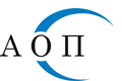 1000 София, ул. "Леге" 4e-mail: aop@aop.bgинтернет адрес: http://www.aop.bgОБЯВАза обществена поръчка на стойност по чл. 20, ал. 3 от ЗОП Номер на обявата: [48673/MR-168]Възложител: [Васил Тренев – изпълнителен директор на Софийска вода АД]Поделение (когато е приложимо): [……]Партида в регистъра на обществените поръчки: [00435]Адрес: [град София 1766, район Младост, ж. к. Младост ІV, ул. "Бизнес парк" №1, сграда 2А]Лице за контакт (може и повече от едно лица): [Мила Тошева]Телефон: [02 8122457] E-mail: [mtosheva@sofiyskavoda.bg] Достъпът до документацията за поръчката е ограничен: [] Да [х] НеДопълнителна информация може да бъде получена от:[х] Горепосоченото/ите място/места за контакт [] Друг адрес: (моля, посочете друг адрес)Приемане на документи и оферти по електронен път: [] Да [х] НеОбект на поръчката:[] Строителство[] Доставки[X] УслугиПредмет на поръчката: „Застраховане по застраховки „Трудова злополука“ и групова рискова застраховка „Живот“Кратко описание: Осигуряване на 24 часово (денонощно) застрахователно покритие „Живот“ и застрахователно покритие за риск „трудова злополука“, чрез издаване на отделни полици за всеки вид застраховка: групова рискова застраховка „Живот“ и „Трудова злополука”.Място на извършване: гр.София, Младост 4, ул. „Бизнес парк“ №1, сграда 2АОбща прогнозна стойност на поръчката (в лв., без ДДС): 59 375,00 лв. без ДДС, от които до 11 875,00 лв. без ДДС e стойността на подновяването за срок до 3 месеца.Обособени позиции (когато е приложимо): [] Да [х] НеНомер на обособената позиция: [   ]Наименование: [……]   Прогнозна стойност (в лв., без ДДС): [   ]Забележка: Използвайте този раздел толкова пъти, колкото са обособените позиции.Условия, на които трябва да отговарят участниците (когато е приложимо): допълнителна информация - в преписката на процедурата, на профила на купувача, в т.ч.:Изисквания за личното състояние: Изискване:За участниците да не са налице основанията за отстраняване, посочени в чл. 54, ал. 1, и чл. 101, ал. 11 от ЗОП.Доказване: Участниците представят в офертата си декларации за липсата на горните основания за отстраняване. Декларацията за липсата на обстоятелствата по чл. 54, ал. 1, т. 1, 2 и 7 ЗОП се подписва от лицата, които представляват участника. Когато участникът се представлява от повече от едно лице, декларацията  за обстоятелствата по чл. 54, ал. 1, т. 3 – 6 ЗОП се подписва от лицето, което може самостоятелно да го представлява.Изискване:Не могат да участват в процедура за възлагане на обществена поръчка участници, за които важи забраната по чл.3, т.8 от Закона за икономическите и финансовите отношения с дружествата, регистрирани в юрисдикции с преференциален данъчен режим, свързаните с тях лица и техните действителни собственици (ЗИФОДРЮПДРСЛТДС), освен ако не са приложими изключенията по чл.4 от същия закон.Доказване:Участниците представят в офертата декларация относно липсата на горното основание за отстраняване.Изискване:За участниците да не са налице основанията за отстраняване, посочени в чл. 55, ал. 1, т. 4 от ЗОП.Доказване: Участниците представят в офертата декларация относно липсата на горното основание за отстраняване.Правоспособност за упражняване на професионална дейност: Изискване:Участниците следва да бъдат застрахователи, притежаващи съответните разрешителни за осъществяване на застрахователна дейност на територията на Република България съгласно Кодекса за застраховането или еквивалентни документи съгласно законодателството на държавата членка, в която са установени, ако са чуждестранни лица, като следва да притежават съответните валидни лицензи за видовете застраховки, предмет на настоящата обява.Доказване: В офертата си всеки участник следва да посочи информация относно съответствието си с горното изискване за годност за упражняване на професионална дейност. Преди сключване на договора, Участникът, избран за изпълнител, представя заверено копие на лиценз или еквивалентен документ за упражняване на застрахователна дейност за застраховките, предмет на настоящата обява. Икономическо и финансово състояние: [не се изисква]Технически и професионални способности: Изискване: Участниците следва да са изпълнили еднакви или сходни с предмета на обявата услуги през последните три години, считано от датата на подаване на офертата. Под „еднакви или сходни услуги“ се разбира, че за посочения период участникът е осигурявал застрахователно покритие по застраховки от същия клас като: застраховки от класове Животозастраховане - „Живот“ и допълнителни застраховки, сключени като допълнение към животозастраховането и класове Общо застраховане - „Злополука“, вкл. трудова злополука, и „Заболяване“ по смисъла на раздел I и раздел II от Приложение № 1 от Кодекса за застраховане, вкл. групово застраховане за застраховки „Живот“ и „Злополука“, със застраховани лица минимум 1 000 души. Доказване: В офертата си всеки участник следва да представя списък на услугите, които са идентични или сходни с предмета на обявата, с посочване на обема, стойностите, датите и получателите. Преди сключване на договора, Участникът, избран за изпълнител, представя доказателствата за извършените услуги от представения списък.Информация относно запазени поръчки  (когато е приложимо):[] Поръчката е запазена за специализирани предприятия или кооперации на хора с   увреждания или за лица, чиято основна цел е социалното интегриране на хора сувреждания или на хора в неравностойно положение[] Изпълнението на поръчката е ограничено в рамките на програми за създаване назащитени работни местаКритерий за възлагане:[] Оптимално съотношение качество/цена въз основа на:      [] Цена и качествени показатели      [] Разходи и качествени показатели [] Ниво на разходите[х] Най-ниска цена Показатели за оценка: (моля, повторете, колкото пъти е необходимо)Показател за оценка на предложенията: най-ниска ценаОценка за Застраховки „Трудова злополука“ и групова рискова застраховка „Живот“:На оценка подлежи общата стойност на годишните застрахователни премии за двете застраховки, определена по следната формула:ОСЗП = ЗПТЗ + ЗПЗЗ, където:•	ОСЗП е общата стойност на годишните застрахователни премии за застраховки „Трудова злополука“ (изчислена за целите на оценката) и групова рискова застраховка „Живот“.•	ЗПТЗ е годишна премия за застраховка „Трудова злополука“, определена за целите на оценката. ЗПТЗ се определя за целите на оценката и ще бъде изчислена като оферирания в ценовата таблица за позицията процент се приложи върху застрахователна сума в размер на 110 000 000 лв. Полученото произведение се закръгля с точност до втория знак след десетичната запетая.•	ЗПЗЗ е оферираният от участника размер на годишната премия, посочен в ценовата таблица за групова рискова застраховка „Живот“.•	Предложението на участника с най-ниска обща стойност на годишните застрахователни премии за застраховки „Трудова злополука“ и групова рискова застраховка „Живот“  получава крайна оценка (КО) 100 точки. Крайната оценка на предложенията на останалите участници се определя като предложението с най-ниска обща стойност се раздели на оценяваното предложение и полученото частно се умножи по 100. Оценките се закръглят с точност до втория знак след десетичната запетая.Комисията разглежда представените от участниците ценови предложения, като на оценка подлежат тези, които отговорят на изискванията на Възложителя.Срок за получаване на офертите:Дата: (дд/мм/гггг) [27.05.2019 г.]                      Час: (чч:мм) [16:30]Срок на валидност на офертите:5 месеца считано от датата, определена за краен срок за получаване на офертите.Срокът на валидност на офертите е времето, през което участниците са обвързани с условията на представените от тях оферти. Възложителят кани участниците да удължат срока на валидност на офертите, когато той не е изтекъл. Когато срокът е изтекъл, възложителят кани участниците да потвърдят валидността на офертите си за определен от него нов срок. Участник, който не удължи или не потвърди срока на валидност на офертата си, се отстранява от участие.Дата и час на отваряне на офертите:Дата: (дд/мм/гггг) [28.05.2019 г.]                      Час: (чч:мм) [14:00]Място на отваряне на офертите: [сградата на “Софийска вода” АД, град София 1766, район Младост, ж. к. Младост ІV, ул. "Бизнес парк" №1, сграда 2А]Информация относно средства от Европейския съюз:Обществената поръчка е във връзка с проект и/или програма, финансиран/а със средства от европейските фондове и програми:  [] Да [х] Не        Идентификация на проекта, когато е приложимо: [……]Друга информация (когато е приложимо): [……]Подаването и отварянето на оферти се осъществява на адрес: сграда на "Софийска вода" АД, град София 1766, район Младост, ж. к. Младост IV, ул. "Бизнес парк" №1, сграда 2А.При писмено искане, направено до три дни преди изтичането на срока за получаване на оферти, възложителят е длъжен най-късно на следващия работен ден да публикува в профила на купувача писмени разяснения по условията на обществената поръчка.С подаването на офертата се счита, че участниците се съгласяват с всички условия на възложителя, в т.ч. с определения от него срок на валидност на офертите и с проекта на договор. Изисквания към офертата и условия, на които следва да отговарят участниците, включително изискванията за финансови и икономически условия, технически способности и квалификация.Участниците трябва да представят оферта съгласно предоставено от възложителя: Техническо задание към договора, налично в електронната преписка на обществената поръчка в профила на купувача.Ценовото предложение и декларациите трябва да са подписани от оторизираното за това лице. Представените копия на документи в офертата за участие следва да бъдат четливи и заверени от участника с гриф „Вярно с оригинала“.Документи от предложението на Участника, които са на чужд език, се прилагат заедно със заверен от Участника превод на български език.В представените от участника декларации не следва да се вписват лични данни, като ЕГН, номер на лична карта и др.Участници, подизпълнители и ползване на капацитета на трети лица.Участник в обществената поръчка може да бъде всяко българско или чуждестранно физическо или юридическо лице или техни обединения, както и всяко друго образувание, което има право да изпълнява строителство, доставки или услуги съгласно законодателството на държавата, в която то е установено.Всеки участник в обществената поръчка има право да представи само една оферта. Лице, което участва в обединение или е дало съгласие да бъде подизпълнител на друг участник, не може да подава самостоятелно оферта за участие. В обществената поръчка едно физическо или юридическо лице може да участва само в едно обединение. Свързани лица не могат да бъдат самостоятелни участници в една и съща поръчка. Съгласно §2, т.45. от Допълнителни разпоредби на ЗОП, „Свързани лица“ са тези по смисъла на § 1, т.13 и 14 от допълнителните разпоредби на Закона за публичното предлагане на ценни книжа: а) лицата, едното от които контролира другото лице или негово дъщерно дружество;б) лицата, чиято дейност се контролира от трето лице;в) лицата, които съвместно контролират трето лице;г) съпрузите, роднините по права линия без ограничения, роднините по съребрена линия до четвърта степен включително и роднините по сватовство до четвърта степен включително.При участие на обединения, които не са юридически лица, съответствието с критериите за подбор се доказва от обединението участник, а не от всяко от лицата, включени в него, с изключение на съответна регистрация, представяне на сертификат или друго условие, необходимо за изпълнение на поръчката, съгласно изискванията на нормативен или административен акт и съобразно разпределението на участието на лицата при изпълнение на дейностите, предвидено в договора за създаване на обединението. Клон на чуждестранно лице може да е самостоятелен участник в поръчката, ако може самостоятелно да подава заявления за участие или оферти и да сключва договори съгласно законодателството на държавата, в която е установен. В случаите по горната точка, ако за доказване на съответствие с изискванията за икономическо и финансово състояние, технически и професионални способности клонът се позовава на ресурсите на търговеца, клонът представя доказателства, че при изпълнение на поръчката ще има на разположение тези ресурси. ПодизпълнителиУчастниците посочват в офертата подизпълнителите и дела от поръчката, който ще им възложат, ако възнамеряват да използват такива. В този случай те трябва да представят доказателство за поетите от подизпълнителите задължения. Подизпълнителите трябва да отговарят на съответните критерии за подбор съобразно вида и дела от поръчката, който ще изпълняват, и за тях да не са налице основания за отстраняване от процедурата. Изпълнителите сключват договор за подизпълнение с подизпълнителите, посочени в офертата. Възложителят изисква замяна на подизпълнител, който не отговаря на някое от условията по предходната точка поради промяна в обстоятелствата преди сключване на договора за обществена поръчка. Участниците могат да използват капацитета на трети лица, при спазване на следните изискванията:Участниците могат за конкретната поръчка да се позоват на капацитета на трети лица, независимо от правната връзка между тях, по отношение на критериите, свързани с икономическото и финансовото състояние, техническите и професионалните способности. По отношение на критериите, свързани с професионална компетентност и опит за изпълнение на поръчката, участниците могат да се позоват на капацитета на трети лица, само ако тези лица ще участват в изпълнението на частта от поръчката, за която е необходим този капацитет. Третите лица трябва да отговарят на съответните критерии за подбор, за доказването на които участникът се позовава на техния капацитет и за тях да не са налице основанията за отстраняване от процедурата. Възложителят изисква от участника да замени посоченото от него трето лице, ако то не отговаря на някое от условията по предходната точка, поради промяна в обстоятелства преди сключване на договора за обществена поръчка. Когато участник в поръчката е обединение от физически и/или юридически лица, той може да докаже изпълнението на критериите за подбор с капацитета на трети лица при спазване на горните условия. В случай, че участникът се е позовал на капацитета на трето лице за изпълнението на поръчката, участникът и третото лице, чийто капацитет се използва за доказване на съответствие с критериите, свързани с икономическото и финансовото състояние, носят солидарна отговорност. Съдържание на запечатаната непрозрачна опаковка с офертата:Предложение за изпълнение на поръчката в съответствие с техническите спецификации и изискванията на възложителя (по образец №1) - Участникът декларира и дали ще ползва подизпълнители или посочени видове работи от предмета на поръчката, които ще се предложат на подизпълнители и съответстващият на тези работи дял в проценти от стойността на обществената поръчка, както и предвидените подизпълнители; Изисквания към предложението за изпълнение на поръчката: •	Участникът изрично посочва рисковете, за които осигурява покритие.•	Участникът изрично посочва изключените рискове, ако има приложими такива.•	Участниците могат да предложат по-високи нива на покритие и допълнителни застрахователни рискове. •	Общите условия предмет на застраховката.•	Специални условия (в случай че има такива).•	Документите се представят на хартиен и електронен носител.Декларация по чл.54, ал.1, т.1, 2 и 7 от ЗОП (по образец №2).Декларация по чл.54, ал.1, т.3 - 6 от ЗОП (по образец №3).В случай, че участникът ще ползва подизпълнител/и или ресурс на трето лице или участникът е обединение, то декларациите по предходните две точки се представят от всяко от тези лица.Декларация по чл. 55, ал. 1, т. 4 от ЗОП (по образец №4). Декларация по чл. 101, ал.11 от ЗОП за липса на свързаност с друг участник (по образец №5). Декларация по чл.3, т. 8 и чл. 4 от Закона за икономическите и финансовите отношения с дружествата, регистрирани в юрисдикции с преференциален данъчен режим, свързаните с тях лица и техните действителни собственици (по образец №6).Декларация по чл. 69 от Закона за противодействие на корупцията и за отнемане на незаконно придобитото имущество (по образец №7).В случай че участникът е обединение, което не е юридическо лице, следва да представи копие от документ, от който да е видно правното основание за създаване на обединението, както и следната информация във връзка с обществената поръчка:правата и задълженията на участниците в обединението;разпределението на отговорността между членовете на обединението;дейностите, които ще изпълнява всеки член на обединението. В документа следва да е определен партньор, който да представлява обединението за целите на обществената поръчка и трябва по безусловен начин да се удостовери, че участниците в обединението поемат солидарна отговорност за участието в обществената поръчка и за задълженията си по време на изпълнение на договора.Когато участникът се позовава на капацитета на трети лица, той трябва да може да докаже, че разполага с техните ресурси, като представи документи за поетите от третите лица задължения.Пълномощно на лицето, подписващо документите в офертата (в случай, че документите не са подписани от лицето, представляващо участника - неприложимо при деклариране на обстоятелствата в Декларация по чл. 54, ал. 1, т. 1, 2 и 7 и Декларация по чл. 54, ал. 1, т. 3 - 6 ЗОП.Информация относно съответствието с изискване за годност за упражняване на професионална дейност:- описание на съответните лицензи за видовете застраховки, предмет на настоящата обява;Списък на услугите, които са идентични или сходни с предмета на обявата, с посочване на обема, стойностите, датите и получателите.Ценово предложение: Попълнена ценова таблица, приложена в раздел Б: Цени и данни, предоставена на хартиен носител.•	Цените (обща премия в лева за всички застраховани лица за групова рискова застраховка „Живот“ или тарифно число) са крайни и следва да включват всички договорни задължения на Изпълнителя по Договора, било подразбиращи се или изрично упоменати, включително данък върху застрахователна премия и брокерско възнаграждение. •	Цените трябва да включват всички евентуални разходи, платими от “Софийска вода” АД допълнително във връзка с изпълнението на настоящия договор. •	При издаване на полици със срок на валидност по-кратък от 12 месеца, премиите се преизчисляват на проратна база.•	Участникът задължително попълва всички празни клетки в приложената Ценова таблица по-долу. В случай, че дори една клетка не е попълнена, ще се счита, че участникът не е дал коректно попълнена оферта и предложението на участника няма да бъде оценявано.•	Цените ще са постоянни за срока на Договора, освен ако не е предвидено друго в проекта на договор и ЗОП.•	На Изпълнителя не са гарантирани количества или продължителност на дейностите.•	От цените и тарифните числа следва да са приспаднати всички възможни отстъпки.•	Цените са в български лева и до втория знак след десетичната запетая.•	Тарифните числа са в проценти до третия знак след десетичната запетая. Списък на документите, съдържащи се в опаковката с офертата, подписан от участника.Отстраняване на непълноти в подадените оферти Когато установи липса, непълнота или несъответствие на информацията, включително нередовност или фактическа грешка, или несъответствие с изискванията към личното състояние или критериите за подбор, комисията писмено уведомява участника, като изисква да отстрани непълнотите или несъответствията в срок 3 работни дни. Сключване на договор Възложителят сключва договор за обществена поръчка с определения изпълнител в 30-дневен срок от датата на определяне на изпълнителя. Възложителят може да сключи договор със следващия класиран участник, когато избраният за изпълнител участник откаже да сключи договор или не се яви за сключването му в определения от възложителя срок, без да посочи обективни причини. При подписване на договор за обществената поръчка с избрания изпълнител, последният е длъжен да предостави актуални документи, удостоверяващи липсата на основанията за отстраняване от обществената поръчка, както и съответствието с поставените критерии за подбор. Документите се представят и за подизпълнителите и третите лица, ако има такива. Доказване липсата на основания за отстраняване:за обстоятелствата по чл. 54, ал. 1, т. 1 ЗОП - свидетелство за съдимост;за обстоятелството по чл. 54, ал. 1, т. 3 ЗОП - удостоверение от органите по приходите и удостоверение от общината по седалището на възложителя и на участника;за обстоятелството по чл. 54, ал. 1, т. 6 и по чл. 56, ал. 1, т. 4 – удостоверение от органите на Изпълнителна агенция "Главна инспекция по труда".Доказване на съответствие с критериите за подбор:Заверено копие на валиден лиценз или еквивалентен документ за упражняване на застрахователна дейност за застраховките, предмет на настоящата обява.Доказателствата за извършените услуги от представения, съгласно т.3.12.,  списък.Преди подписване на договора определеният за изпълнител представя гаранция за  изпълнение в размер на 3% от стойността на договора. Условията й са упоменати в проекта на договора. Гаранцията за обезпечаване на изпълнението се внася под формата на парична сума по банков път с платежно нареждане по сметка на "Софийска вода" АД: „Експресбак“ АД, IBAN: BG28 TTBB 9400 1523 0569 25, BIC:TTBBBG22, като в основанието се посочва номерът на поръчката, или се представя неотменима безусловна банкова гаранция или застраховка, която обезпечава изпълнението чрез покритие на отговорността на изпълнителя.Всички разходи по гаранцията за изпълнение са за сметка на участника, избран за изпълнител. Участникът, избран за изпълнител, трябва да предвиди и заплати своите такси по откриване и обслужване на гаранциите така, че размерът на гаранцията да не бъде по-малък от определения в процедурата.В издадената банкова гаранция трябва да е посочено, че същата се подчинява на “Еднообразните правила за гаранции, платими при поискване” (URDG – Uniform Rules for Demand Guarantees) на Международната търговска камара (ICC), Париж и тяхната последна действаща публикация и ревизия.Когато участникът, избран за изпълнител на поръчката, е чуждестранно физическо или юридическо лице или техни обединения, документите по гаранцията за изпълнение се представят и в превод на български език. Когато определеният изпълнител е неперсонифицирано обединение на физически и/или юридически лица и възложителят не е предвидил в обявлението изискване за създаване на юридическо лице, договорът за обществена поръчка се сключва, след като изпълнителят представи пред възложителя заверено копие от удостоверение за регистрация по БУЛСТАТ или еквивалентни документи съгласно законодателството на държавата, в която обединението е установено.Указания за подаване на офертата: офертите се подават на български език в определения по-горе срок в запечатана, непрозрачна надписана опаковка в Деловодството на „Софийска вода“ АД, ул. „Бизнес парк“ №1, сграда 2А, ж. к. Младост 4, София 1766. Работното време на Деловодството на „Софийска вода“ АД е от 08:00 до 16:30 часа всеки работен ден.Върху опаковката с офертата участникът посочва наименованието на дружеството, адрес за кореспонденция, телефон, факс, имейл, предмет и номер на офертата, и адресира до вниманието на Мила Тошева - старши специалист отдел „Снабдяване”.Допълнителна информация:На основание чл.7, ал.2 от ППЗОП във връзка с чл.21, ал.6 от ЗОП, Възложителят възлага самостоятелно обособени позиции, съобразно индивидуалната им стойност, на всяка от тях с предмети, както следва:Възложителят възлага като самостоятелни обществени поръчки: Имущество - всички рискове, Прекъсване на дейността и Отговорност към трети лица с прогнозна стойност 1 150 000 евро за срок от три години. Към момента на публикуване на настоящата обява Възложителят има текущ договор за изпълнение на услугите, предмет на обществената поръчка. Възложителят планира да възложи като самостоятелна обществена поръчка: Автомобилни застраховки на прогнозна стойност 800 000 лева без ДДС за срок от три години. Към момента на публикуване на настоящата обява Възложителят има текущ договор за изпълнение на услугите, предмет на обществената поръчка. Дата на настоящата обяваДата: (дд/мм/гггг) [17.05.2019]Възложител Трите имена: (Подпис и печат) [Васил Борисов Тренев]Длъжност: [Изпълнителен директор]/………………………………./…………………………………………………………….ИЗПЪЛНИТЕЛ/………………………………./Васил Борисов Тренев Изпълнителен директорВЪЗЛОЖИТЕЛПокрити рисковеЛимити на обезщетения в леваСмърт от злополука7 годишни брутни трудови възнагражденияТрайна загуба на работоспособност т от злополука% от 7 годишни брутни трудови възнаграждения, равен на % на загубена работоспособност, определен от ТЕЛК/НЕЛКВременна загуба на работоспособност  от злополукаНад 10 до 30 календарни дни – 3% от месечното брутно трудово възнаграждениеНад 30 до 60 календарни дни – 5% от месечното брутно трудово възнаграждениеНад 60 до 120 календарни дни – 7% от месечното брутно трудово възнаграждениеНад 120 календарни дни – 10% от месечното брутно трудово възнаграждениеПокрити рисковеЗастрахована сума за всеки застрахован(лева)Смърт от злополука или заболяване5 000Пълна трайна неработоспособност от злополука или заболяване5 000Частична трайна неработоспособност от злополука или заболяване2 000Временна загуба на работоспособност от злополука или заболяване от 15-тия до 90-тия ден5 лв. на денДневни пари за болничен престой от злополука или заболяване от 1-вия до 30-тия ден5 лв. на денСчупени кости1 000Изгаряния500Оперативна намеса в болнично заведение, вследствие злополука или заболяване000„Предлагани застрахователни премии по застраховки„Живот” и „трудова злополука”„Предлагани застрахователни премии по застраховки„Живот” и „трудова злополука”Общ размер на застрахователната премия по групова рискова застраховка „Живот“ за всички застраховани лица, в лева, за срок от 1 година, с включен данък върху премиятаЗастрахователна премия по задължителна застраховка за риск „Трудова злополука”, за 1 година, в процент (до третия знак след десетичната запетая), с включен данък върху премията Наименование на подизпълнителя/трето лице, ЕИК/ЕГНОбхват на дейностите, които ще извършваРазмер на участието на подизпълнителя в %    от стойността на поръчката